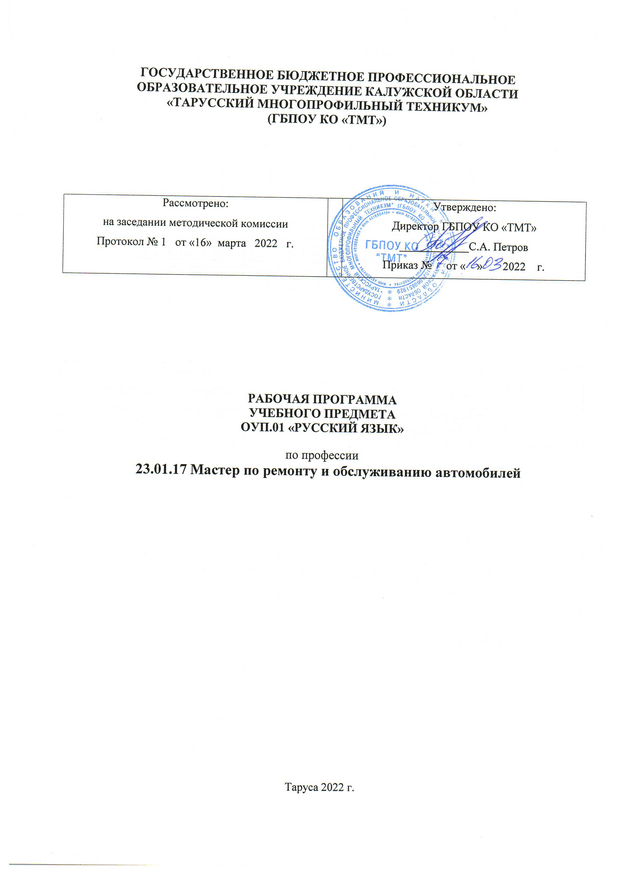 Рабочая программа общеобразовательной учебной дисциплины «Русский язык» разработана на основе:Федерального государственного образовательного стандарта среднего общего образования (далее ФГОС СОО) (приказ Минобрнауки России от 17 мая 2012 г. № 413);Примерной программы «Русский язык» для профессиональных образовательных организаций (Рекомендовано Федеральным государственным автономным учреждением «Федеральный институт развития образования» (ФГАУ «ФИРО») в качестве примерной программы для реализации основной профессиональной образовательной программы СПО на базе основного общего образования с получением среднего общего образования Протокол № 3 от 21 июля 2015 г. Регистрационный номер рецензии 381 от 23 июля 2015 г. ФГАУ «ФИРО»).Организация-разработчик: ГБПОУ КО «Тарусский многопрофильный техникум»Разработчик: Ванюкова О.И.  ПОЯСНИТЕЛЬНАЯ ЗАПИСКАПрограмма общеобразовательной учебной дисциплины «Русский язык» предназначена для изучения русского языка в профессиональных образовательных организациях, реализующих образовательную программу среднего общего образования в пределах освоения основной профессиональной образовательной программы СПО (ОПОП СПО) на базе основного общего образования при подготовке квалифицированных рабочих, служащих (ППКРС).Программа разработана на основе требований ФГОС среднего общего образования, предъявляемых к структуре, содержанию и результатам освоения учебной дисциплины «Русский язык», и в соответствии с Рекомендациями по организации получения среднего общего образования в пределах освоения образовательных программ среднего профессионального образования на базе основного общего образования с учетом требований федеральных государственных образовательных стандартов и получаемой профессии или специальности среднего профессионального образования (письмо Департамента государственной политики в сфере подготовки рабочих кадров и ДПО Минобрнауки России от 17.03.2015 № 06-259).Содержание программы «Русский язык» направлено на достижение следующих целей:совершенствование общеучебных умений и навыков обучаемых: языковых, речемыслительных, орфографических, пунктуационных, стилистических;формирование функциональной грамотности и всех видов компетенций (языковой, лингвистической (языковедческой), коммуникативной, культуроведческой);совершенствование умений обучающихся осмысливать закономерности языка, правильно, стилистически верно использовать языковые единицы в устной и письменной речи в разных речевых ситуациях;дальнейшее развитие и совершенствование способности и готовности к речевому взаимодействию и социальной адаптации; готовности к трудовой деятельности, осознанному выбору профессии; навыков самоорганизации и саморазвития; информационных умений и навыков.В программу включено содержание, направленное на формирование у студентов компетенций, необходимых для качественного освоения ОПОП СПО на базе основного общего образования с получением среднего общего образования, — программы подготовки квалифицированных рабочих, служащих, (ППКРС).Программа может использоваться другими профессиональными образовательными организациями, реализующими образовательную программу среднего общего образованияпределах освоения ОПОП СПО на базе основного общего образования (ППКРС). ОБЩАЯ ХАРАКТЕРИСТИКА УЧЕБНОЙ ДИСЦИПЛИНЫ «РУССКИЙ ЯЗЫК»Русский язык как средство познания действительности обеспечивает развитие интеллектуальных и творческих способностей обучающихся, развивает их абстрактное мышление, память и воображение, формирует навыки самостоятельной учебной деятельности, самообразования и самореализации личности.Содержание учебной дисциплины «Русский язык» в профессиональных образовательных организациях, реализующих образовательную программу среднего общего образования в пределах освоения ОПОП СПО на базе основного общего образования, обусловлено общей нацеленностью образовательного процесса на достижение личностных, метапредметных и предметных результатов обучения, что возможно на основе компетентностного подхода, который обеспечивает формирование и развитие коммуникативной, языковой и лингвистической (языковедческой) и культуроведческой компетенций.реальном образовательном процессе формирование указанных компетенций происходит при изучении каждой темы, поскольку все виды компетенций взаимосвязаны.Коммуникативная компетенция формируется в процессе работы по овладению обучающимися всеми видами речевой деятельности (слушанием, чтением, говорением, письмом) и основами культуры устной и письменной речи в процессе работы над особенностями употребления единиц языка в речи в соответствии с их коммуникативной целесообразностью. Это умения осознанно отбирать языковые средства для осуществления общения в соответствии с речевой ситуацией; адекватно понимать устнуюписьменную речь и воспроизводить ее содержание в необходимом объеме, создавать собственные связные высказывания разной жанрово-стилистической и типологической принадлежности.Формирование языковой и лингвистической (языковедческой) компетенций проходит в процессе систематизации знаний о языке как знаковой системе и общественном явлении, его устройстве, развитии и функционировании; овладения основными нормами русского литературного языка; совершенствования умения пользоваться различными лингвистическими словарями; обогащения словарного запаса и грамматического строя речи учащихся.Формирование культуроведческой компетенции нацелено на осознание языка как формы выражения национальной культуры, взаимосвязь языка и истории народа, национально-культурной специфики русского языка, владение нормами русского речевого этикета, культуры межнационального общения.Изучение русского языка в профессиональных образовательных организациях, реализующих образовательную программу среднего общего образования в пределах освоения ОПОП СПО на базе основного общего образования, имеет свои особенности в зависимости от профиля профессионального образования. Это выражается через содержание обучения, количество часов, выделяемых на изучение отдельных тем программы, глубину их освоения студентами, через объем и характер практических занятий, виды внеаудиторной самостоятельной работы студентов.При освоении профессий СПО технического профиля профессионального образования русский язык изучается на базовом уровне ФГОС среднего общего образования, учитывающая специфику осваиваемых профессий.При изучении русского языка на базовом уровне решаются задачи, связанные с формированием общей культуры, развития, воспитания и социализации личности.Русский язык представлен в программе перечнем не только тех дидактических единиц, которые отражают устройство языка, но и тех, которые обеспечивают речевую деятельность. Содержание учебной дисциплины ориентировано на синтез языкового, речемыслительного и духовного развития студентов, включает перечень лингвистических понятий, обозначающих языковые и речевые явления, указывает на особенности функционирования этих явлений и называет основные виды учебной деятельности,4которые отрабатываются в процессе изучения данных понятий. Таким образом, создаются условия для успешной реализации деятельностного подхода к изучению русского языка.Использование электронных образовательных ресурсов позволяет разнообразить деятельность обучающихся, активизировать их внимание, повышает творческий потенциал личности, мотивацию к успешному усвоению учебного материала, воспитывает интерес к занятиям при изучении русского языка.Реализация содержания учебной дисциплины «Русский язык» предполагает соблюдение принципа строгой преемственности по отношению к содержанию курса русского языка на ступени основного общего образования. В то же время учебная дисциплина «Русский язык» для профессиональных образовательных организаций СПО обладает самостоятельностью и цельностью.Изучение общеобразовательной учебной дисциплины «Русский язык» завершается подведением итогов в форме экзамена в рамках промежуточной аттестации студентов в процессе освоения ОПОП СПО на базе основного общего образования с получением среднего общего образования (ППКРС).МЕСТО УЧЕБНОЙ ДИСЦИПЛИНЫ В УЧЕБНОМ ПЛАНЕ.Учебная дисциплина «Русский язык» является общеобразовательной базовой дисциплиной учебного плана в пределах освоения ОПОП СПО на базе основного общего образования с получением среднего общего образования (ППКРС) максимальная учебная нагрузка обучающихся составляет 114 часов.РЕЗУЛЬТАТЫ ОСВОЕНИЯ УЧЕБНОЙ ДИСЦИПЛИНЫ.Освоение содержания учебной дисциплины «Русский язык» обеспечиваетдостижение студентами следующих результатов:56УНИВЕРСАЛЬНЫЕ УЧЕБНЫЕ ДЕЙСТВИЯ УЧЕБНОЙ ДИСЦИПЛИНЫ (УУД) Освоение содержания учебной дисциплины «Русский язык» предполагаетвыполнение студентами следующих универсальных действий:75. СОДЕРЖАНИЕ УЧЕБНОЙ ДИСЦИПЛИНЫРаздел I. ВведениеЯзык как средство общения и форма существования национальной культуры. Язык и общество. Язык как развивающееся явление. Язык как система. Основные уровни языка.Русский язык в современном мире. Язык и культура. Отражение в русском языке материальной и духовной культуры русского и других народов. Понятие о русском литературном языке и языковой норме. Практические занятияОсвоение общих закономерностей лингвистического анализа.Выполнение заданий по обобщению знаний о современном русском языке как науке и анализу методов языкового исследования.Раздел II. Язык и речь. Функциональные стили речиЯзык и речь. Виды речевой деятельности. Речевая ситуация и ее компоненты.Основные требования к речи: правильность, точность, выразительность, уместностьупотребления языковых средств.Функциональные стили речи и их особенности.Разговорный стиль речи, его основные признаки, сфера использования. Научный стиль речи. Основные жанры научного стиля: доклад, статья, сообщение и др.Официально-деловой стиль речи, его признаки, назначение. Жанры официально-делового стиля: заявление, доверенность, расписка, резюме и др.Публицистический стиль речи, его назначение. Основные жанры публицистического стиля. Основы ораторского искусства. Подготовка публичной речи. Особенности построения публичного выступления.Художественный стиль речи, его основные признаки: образность, использование изобразительно-выразительных средств и др.Текст как произведение речи. Признаки, структура текста. Сложное синтаксическое целое. Тема, основная мысль текста. Средства и виды связи предложений в тексте. Информационная переработка текста (план, тезисы, конспект, реферат, аннотация). Абзац как средство смыслового членения текста.Функционально-смысловые типы речи (повествование, описание, рассуждение).Соединение в тексте различных типов речи.Лингвостилистический анализ текста.Практические занятияАнализ основных стилевых разновидностей письменной и устной речи.Определение типа, стиля, жанра текста (по заданному способу). Анализ структуры текста.Лингвостилистический (стилистический, речеведческий) анализ текста. Освоение видов переработки текста.Изучение особенностей построения текста разных функциональных типов. Составление связного высказывания на заданную тему, в том числе на лингвистическую тему.8Раздел III. Лексикология и фразеологияСлово в лексической системе языка. Лексическое и грамматическое значение слова. Многозначность слова. Прямое и переносное значение слова. Метафора, метонимия как выразительные средства языка. Омонимы, синонимы, антонимы, паронимы и их употребление. Изобразительные возможности синонимов, антонимов, омонимов, паронимов. Контекстуальные синонимы и антонимы. Градация. Антитеза.Русская лексика с точки зрения ее происхождения (исконно русская, заимствованная лексика, старославянизмы).Лексика с точки зрения ее употребления: нейтральная, книжная, лексика устной речи (жаргонизмы, арготизмы, диалектизмы). Активный и пассивный словарный запас; архаизмы, историзмы, неологизмы. Особенности русского речевого этикета. Лексика, обозначающая предметы и явления традиционного русского быта. Фольклорная лексика и фразеология. Русские пословицы и поговорки.Фразеологизмы. Отличие фразеологизма от слова. Употребление фразеологизмов в речи. Афоризмы. Лексические и фразеологические словари. Лексико-фразеологический разбор.Лексические нормы. Лексические ошибки и их исправление. Ошибки в употреблении фразеологических единиц и их исправление.Практические занятияЛингвистическое исследование лексических и фразеологических единиц — выведение алгоритма лексического анализа.Наблюдение над функционированием лексических единиц в собственной речи, выработка навыка составления текстов (устных и письменных) с лексемами различных сфер употребления.Лексический и фразеологический анализ слова. Подбор текстов с изучаемым языковым явлением.Наблюдение над изобразительно-выразительными средствами лексики. Составление связного высказывания с использованием заданных лексем, в том числе на лингвистическую тему.Раздел IV. Фонетика, орфоэпия, графика, орфография.Фонетические единицы. Звук и фонема. Открытый и закрытый слоги. Соотношение буквы и звука. Фонетическая фраза. Ударение словесное и логическое. Роль ударения в стихотворной речи. Интонационное богатство русской речи. Фонетический разбор слова.Орфоэпические нормы: произносительные нормы и нормы ударения. Произношение гласных и согласных звуков, заимствованных слов. Использование орфоэпического словаря.Благозвучие речи. Звукопись как изобразительное средство. Ассонанс, аллитерация. Правописание безударных гласных, звонких и глухих согласных. Употреблениебуквы  ь.  Правописание  о/е  после  шипящих  и  ц.  Правописание  приставок  на  з-  /  с-.Правописание и/ы после приставок.Практические занятияВыявление закономерностей функционирования фонетической системы русского языка.Сопоставление устной и письменной речи.Наблюдение над функционированием правил орфографии и пунктуации в образцах письменных текстов.Фонетический, орфоэпический и графический анализ слова. Наблюдение над выразительными средствами фонетики.Раздел V. Морфемика, словообразование, орфография.9Понятие морфемы как значимой части слова. Многозначность морфем. Синонимия и антонимия морфем. Морфемный разбор слова.Способы словообразования. Словообразование знаменательных частей речи. Понятие об этимологии. Словообразовательный анализ.Речевые ошибки, связанные с неоправданным повтором однокоренных слов. Правописание чередующихся гласных в корнях слов. Правописание приставок при- /пре-. Правописание сложных слов.Практические занятияНаблюдение над значением морфем и их функциями в тексте.Анализ одноструктурных слов с морфемами-омонимами; сопоставление слов с морфемами-синонимами.Распределение слов по словообразовательным гнездам, восстановление словообразовательной цепочки. Выработка навыка составления слов с помощью различных словообразовательных моделей и способов словообразования.Наблюдение над функционированием правил орфографии и пунктуации в образцах письменных текстов.Составление текстов (устных и письменных) с использованием однокоренных слов, слов одной структуры.Морфемный, словообразовательный, этимологический анализ для понимания внутренней формы слова, наблюдения за историческими процессами.Раздел VI. Морфология и орфографияГрамматические признаки слова (грамматическое значение, грамматическая форма и синтаксическая функция). Знаменательные и незнаменательные части речи и их роль в построении текста. Основные выразительные средства морфологии.Самостоятельные части речиИмя существительное. Лексико-грамматические разряды имен существительных. Род, число, падеж существительных. Склонение имен существительных. Правописание окончаний имен существительных. Правописание сложных существительных. Морфологический разбор имени существительного. Употребление форм имен существительных в речи.Имя прилагательное. Лексико-грамматические разряды имен прилагательных. Степени сравнения имен прилагательных. Правописание суффиксов и окончаний имен прилагательных. Правописание сложных прилагательных. Морфологический разбор имени прилагательного. Употребление форм имен прилагательных в речи.Имя	числительное.	Лексико-грамматические	разряды	имен	числительных.Правописание числительных. Морфологический разбор имени числительного.Употребление числительных в речи. Сочетание числительных оба, обе, двое, трое и других с существительными разного рода.Местоимение. Значение местоимения. Лексико-грамматические разряды местоимений. Правописание местоимений. Морфологический разбор местоимения.Употребление местоимений в речи. Местоимение как средство связи предложений в тексте. Синонимия местоименных форм.Глагол. Грамматические признаки глагола.Правописание суффиксов и личных окончаний глагола. Правописание не с глаголами. Морфологический разбор глагола.Употребление форм глагола в речи.Причастие как особая форма глагола. Образование действительных и страдательных причастий. Правописание суффиксов и окончаний причастий. Правописание не с причастиями. Правописание -н- и -нн- в причастиях и отглагольных прилагательных. Причастный оборот и знаки препинания в предложении с причастным оборотом. Морфологический разбор причастия.10Употребление причастий в текстах разных стилей. Синонимия причастий. Деепричастие как особая форма глагола. Образование деепричастийсовершенного и несовершенного вида. Правописание не с деепричастиями. Деепричастный оборот и знаки препинания в предложениях с деепричастным оборотом. Морфологический разбор деепричастия. Употребление деепричастий в текстах разных стилей. Особенности построения предложений с деепричастиями. Синонимия деепричастий.Наречие.	Грамматические	признаки	наречия.	Степени	сравнения	наречий.Правописание наречий. Отличие наречий от слов-омонимов.Морфологический разбор наречия.Употребление наречия в речи. Синонимия наречий при характеристике признака действия. Использование местоименных наречий для связи предложений в тексте.Слова категории состояния (безлично-предикативные слова). Отличие слов категории состояния от слов-омонимов. Группы слов категории состояния. Их функции в речи.Служебные части речиПредлог как часть речи. Правописание предлогов. Отличие производных предлогов (в течение, в продолжение, вследствие и др.) от слов-омонимов.Употребление предлогов в составе словосочетаний. Употребление существительныхпредлогами благодаря, вопреки, согласно и др.Союз как часть речи. Правописание союзов. Отличие союзов тоже, также, что-бы, зато от слов-омонимов.Употребление союзов в простом и сложном предложении. Союзы как средство связи предложений в тексте.Частица как часть речи. Правописание частиц. Правописание частиц не и ни с разными частями речи. Употребление частиц в речи.Междометия и звукоподражательные слова. Правописание междометий и звукоподражаний. Знаки препинания в предложениях с междометиями. Употребление междометий в речи.Практические занятияИсследование текста с целью освоения основных понятий морфологии: грамматические категории и грамматические значения; выведение алгоритма морфологического разбора.Наблюдение над значением словоформ разных частей речи и их функциями в тексте. Анализ  и  характеристика  общего  грамматического  значения,  морфологических, синтаксических  признаков  слов  разных  частей  речи.  Сопоставление  лексического  играмматического значения слов.Выявление нормы употребления сходных грамматических форм в письменной речи обучающихся.Образование слов и форм слов разных частей речи с помощью различных словообразовательных моделей и способов словообразования и словоизменения; использование способа разграничения слов-омонимов, принадлежащих к разным частям речи.Составление словосочетаний, предложений, текстов (устных и письменных) с использованием нужной словоформы с учетом различных типов и стилей речи.Наблюдение над функционированием правил орфографии и пунктуации в образцах письменных текстов.Подбор текстов с определенными орфограммами и пунктограммами.Раздел VII. Синтаксис и пунктуацияОсновные единицы синтаксиса. Словосочетание, предложение, сложное синтаксическое целое. Основные выразительные средства синтаксиса.11Словосочетание. Строение словосочетания. Виды связи слов в словосочетании. Нормы построения словосочетаний. Синтаксический разбор словосочетаний. Значение словосочетания в построении предложения.Простое предложение. Виды предложений по цели высказывания; восклицательные предложения. Интонационное богатство русской речи.Логическое ударение. Прямой и обратный порядок слов. Стилистические функции и роль порядка слов в предложении.Грамматическая основа простого двусоставного предложения. Тире между подлежащим и сказуемым. Согласование сказуемого с подлежащим. Синонимия составных сказуемых. Единство видовременных форм глаголов-сказуемых как средство связи предложений в тексте.Второстепенные члены предложения (определение, приложение, обстоятельство, дополнение).Роль второстепенных членов предложения в построении текста.Односоставное и неполное предложение.Односоставные	предложения	с	главным	членом	в	форме	подлежащего.Односоставные предложения с главным членом в форме сказуемого.Синонимия односоставных предложений. Предложения односоставные и двусоставные как синтаксические синонимы; использование их в разных типах и стилях речи. Использование неполных предложений в речи.Односложное простое предложение. Предложения с однородными членами и знаки препинания в них. Однородные и неоднородные определения.Употребление однородных членов предложения в разных стилях речи. Синонимика ряда однородных членов предложения с союзами и без союзов.Предложения с обособленными и уточняющими членами. Обособление определений. Синонимия обособленных и необособленных определений. Обособление приложений. Обособление дополнений. Обособление обстоятельств. Роль сравнительного оборота как изобразительного средства языка. Уточняющие члены предложения.Стилистическая роль обособленных и необособленных членов предложения.Знаки препинания при словах, грамматически несвязанных с членами предложения. Вводные слова и предложения. Отличие вводных слов от знаменательных слов-омонимов. Употребление вводных слов в речи; стилистическое различие между ними. Использование вводных слов как средства связи предложений в тексте.Знаки препинания при обращении. Использование обращений в разных стилях речи как средства характеристики адресата и передачи авторского отношения к нему.Сложное предложение. Сложносочиненное предложение. Знаки препинания в сложносочиненном предложении. Синонимика сложносочиненных предложений с различными союзами. Употребление сложносочиненных предложений в речи.Сложноподчиненное предложение. Знаки препинания в сложноподчиненном предложении. Использование сложноподчиненных предложений в разных типах и стилях речи.Бессоюзное сложное предложение. Знаки препинания в бессоюзном сложном предложении. Использование бессоюзных сложных предложений в речи.Знаки препинания в сложном предложении с разными видами связи. Синонимика простых и сложных предложений (простые и сложноподчиненные предложения, сложные союзные и бессоюзные предложения).Способы передачи чужой речи. Знаки препинания при прямой речи. Замена прямой речи косвенной. Знаки препинания при цитатах.Оформление диалога. Знаки препинания при диалоге.Практические занятияИсследование текстов для выявления существенных признаков синтаксических понятий, освоения основных научных положений о синтаксическом уровне современной системы русского языка, ее нормах и тенденциях развития.12Наблюдение над существенными признаками словосочетания. Особенности употребления словосочетаний.Синонимия словосочетаний.Наблюдение  над  существенными  признаками  простого  и  сложного  предложения; использование способа анализа структуры и семантики простого и сложного предложения. Анализ роли разных типов простых и сложных предложений в текстообразовании.Сопоставление устной и письменной речи.Наблюдение над функционированием правил пунктуации в образцах письменных текстов.Упражнения по синтаксической синонимии: двусоставное/односоставное предложение, предложение с обособленными определениями и обстоятельствами /сложноподчиненное предложение с придаточными определительными и обстоятельственными и др.Анализ ошибок и недочетов в построении простого (сложного) предложения. Составление схем простых и сложных предложений и составление предложений по схемам.Составление связного высказывания с использованием предложений определенной структуры, в том числе на лингвистическую тему.Применение синтаксического и пунктуационного разбора простого предложения.ТЕМЫ РЕФЕРАТОВ (ДОКЛАДОВ), ИНДИВИДУАЛЬНЫХ ПРОЕКТОВ.Энциклопедия слова МАСТЕР;Энциклопедия слова УЧИТЕЛЬ;История знаков препинания в русском языке;Языковая культура будущего специалиста;Невербальные средства общения;Особенности употребления слов с переносным значением в речи;Косил косой косой... Омонимы коварные и смешные;Роль запятой в передаче смысла предложении;Их именами названы улицы моего города;Возникновение славянской письменности на Руси;История падежей;Из истории этикетных слов;ТЕМАТИЧЕСКОЕ ПЛАНИРОВАНИЕ.При реализации содержания общеобразовательной учебной дисциплины «Русский язык» в пределах освоения ОПОП СПО на базе основного общего образования с получением среднего общего образования (ППКРС) максимальная учебная нагрузка обучающихся составляет 114 часов13ХАРАКТЕРИСТИКА ОСНОВНЫХ ВИДОВ ДЕЯТЕЛЬНОСТИ СТУДЕНТОВстроить рассуждения с целью анализа проделанной работы; определять круг орфографических и пунктуационных правил, по которым следует ориентироваться в конкретном случае; анализировать текст с целью обнаружения изученных понятий (категорий), орфограмм, пунктограмм;составлять синтаксические конструкции (словосочетания, предложения) по опорным словам, схемам, заданным темам, соблюдая основные синтаксические нормы;проводить операции синтеза и анализа с целью обобщенияпризнаков, характеристик, фактов и т. д.; подбирать примеры по теме из художественных текстов изучаемых произведений;определять роль синтаксических конструкций в текстообразовании; находить в тексте стилистические фигуры;составлять связное высказывание (сочинение) на лингвистическую тему в устной и письменной форме по теме занятия;производить синонимическую замену синтаксических конструкций;составлять монологическое высказывание на лингвистическую тему в устной или письменной форме;пунктуационно оформлять предложения с разными смысловыми отрезками; определять роль знаков препинания в простых и сложных предложениях;составлять схемы предложений, конструировать предложения по схемам;УЧЕБНО-МЕТОДИЧЕСКОЕ И МАТЕРИАЛЬНО-ТЕХНИЧЕСКОЕ ОБЕСПЕЧЕНИЕ ПРОГРАММЫ УЧЕБНОЙ ДИСЦИПЛИНЫ«РУССКИЙ ЯЗЫК».Освоение программы учебной дисциплины «Русский язык» проходит в профессиональной образовательной организации, реализующей образовательную программу среднего общего образования в пределах освоения ОПОП СПО на базе основного общего образования, в учебном кабинете, в котором имеется возможность обеспечить свободный доступ в Интернет во время учебного занятия и в период внеучебной деятельности обучающихся.Помещение кабинета удовлетворяет требованиям Санитарно-эпидемиологических правил и нормативов (СанПиН 2.4.2 № 178-02) и оснащено типовым оборудованием, указанным в настоящих требованиях, в том числе специализированной учебной мебельюсредствами обучения, достаточными для выполнения требований к уровню подготовки обучающихся.кабинете установлено мультимедийное оборудование, при помощи которого участники образовательного процесса могут просматривать визуальную информацию по русскому языку, создавать презентации, видеоматериалы, иные документы.15состав учебно-методического и материально-технического обеспечения программы учебной дисциплины «Русский язык» входят:• наглядные пособия (комплекты учебных таблиц, плакатов, портретов выдающихся ученых, поэтов, писателей и др.);• информационно-коммуникативные средства;• экранно-звуковые пособия;• комплект документации, инструкции по технике безопасности;• библиотечный фонд.библиотечный фонд входят учебники, учебно-методические комплекты (УМК), обеспечивающие освоение учебного материала по русскому языку, рекомендованные или допущенные для использования в профессиональных образовательных организациях, реализующих образовательную программу среднего общего образования в пределах освоения ОПОП СПО на базе основного общего образования.Библиотечный фонд содержит энциклопедии, справочники, научно-популярную литературу по вопросам языкознания и др.процессе освоения программы учебной дисциплины «Русский язык» студенты имеют возможность доступа к электронным учебным материалам по русскому языку и литературе, имеющимся в свободном доступе в Интернете (электронным книгам, практикумам, тестам, материалам ЕГЭ и др.).РЕКОМЕНДУЕМАЯ ЛИТЕРАТУРА.Для студента:Гольцова Н.Г., Шамшин И.В., Мищерина М.А. Русский язык и литература. Русский язык (базовый уровень). 10—11 классы. — М., 2014.Для преподавателя:Федеральный закон от 29.12.2012 № 273-ФЗ «Об образовании в Российской Федерации» (в ред. федеральных законов от 07.05.2013 № 99-ФЗ, от 07.06.2013 № 120-ФЗ, от 02.07.2013 170-ФЗ, от 23.07.2013 № 203-ФЗ, от 25.11.2013 № 317-ФЗ, от 03.02.2014 № 11-ФЗ, от 03.02.2014 № 15-ФЗ, от 05.05.2014 № 84-ФЗ, от 27.05.2014 № 135-ФЗ, от 04.06.2014 148-ФЗ, с изменениями, внесенными Федеральным законом от 04.06.2014 №145-ФЗ).Приказ Минобрнауки России от 17.05.2012 № 413 «Об утверждении федерального государственного образовательного стандарта среднего (полного) общего образования» (зарегистрирован в Минюсте РФ 07.06.2012 № 24480).Приказ Минобрнауки России от 29.12.2014 № 1645 «О внесении изменений в Приказ Министерства образования и науки Российской Федерации от 17 мая 2012 г. № 413 “Об утверждении федерального государственного образовательного стандарта среднего (полного) общего образования”».Письмо Департамента государственной политики в сфере подготовки рабочих кадров и ДПО Минобрнауки России от 17.03.2015 № 06-259 «Рекомендации по организации получения среднего общего образования в пределах освоения образовательных программ среднего профессионального образования на базе основного общего образования с учетом требований федеральных государственных образовательных стандартов и получаемой профессии или специальности среднего профессионального образования».Воителева Т.М. Русский язык: методические рекомендации: метод. пособие для учреждений сред. проф. образования. — М., 2014.Горшков А.И. Русская словесность. От слова к словесности. 10—11 классы: учебник для общеобразовательных учреждений. — М., 2010.Львова С.И. Таблицы по русскому языку. — М., 2010.Пахнова Т.М. Готовимся к устному и письменному экзамену по русскому языку.— М., 2011.Словари:16Горбачевич К.С. Словарь трудностей современного русского языка.  — СПб.,2003. Граудина Л.К., Ицкович В.А., Катлинская Л.П. Грамматическая правильность русской речи.Стилистический словарь вариантов. — 2-е изд., испр. и доп. — М., 2001.Иванова О.Е., Лопатин В.В., Нечаева И.В., Чельцова Л.К. Русский орфографический словарь: около 180 000 слов / Российская академия наук. Институт русского языка им.В. В. Виноградова / под ред. В.В.Лопатина. — 2-е изд., испр. и доп. — М., 2004.Крысин Л.П. Толковый словарь иноязычных слов. — М., 2008.Лекант П.А., Леденева В.В. Школьный орфоэпический словарь русского языка.— М., 2005.Львов В.В. Школьный орфоэпический словарь русского языка. — М., 2004Ожегов С.И. Словарь русского языка. Около 60 000 слов и фразеологических выражений. — 25-е изд., испр. и доп. /под общ. ред. Л.И.Скворцова. — М., 2006.Розенталь Д.Э., Краснянский В.В. Фразеологический словарь русского языка. —М., 2011.Скворцов Л.И. Большой толковый словарь правильной русской речи. — М., 2005. Ушаков Д.Н., Крючков С.Е. Орфографический словарь. — М., 2006.Через дефис, слитно или раздельно?: словарь-справочник русского языка / сост.В.В.Бурцева. — М., 2006.Интернет-ресурсы:www.ruscorpora.ru (Национальный корпус русского языка — информационно-справочная система, основанная на собрании русских текстов в электронной форме).www.russkiyjazik.ru (энциклопедия «Языкознание»).www.etymolog.ruslang.ru (Этимология и история русского языка).www.rus.1september.ru (электронная версия газеты «Русский язык»). Сайт для учителей «Я иду на урок русского языка».www.uchportal.ru (Учительский портал. Уроки, презентации, контрольные работы, тесты, компьютерные программы, методические разработки по русскому языку и литературе).www.Ucheba.com (Образовательный портал «Учеба»: «Уроки» (www.uroki.ru)www.metodiki.ru (Методики). www.posobie.ru (Пособия).www.it-n.ru/communities.aspx?cat_no=2168&tmpl=com (Сеть творческих учителей. Информационные технологии на уроках русского языка и литературы).www.prosv.ru/umk/konkurs/info.aspx?ob_no=12267 (Работы победителей конкурса«Учитель — учителю» издательства «Просвещение»).www.spravka.gramota.ru (Справочная служба русского языка). www.slovari.ru/dictsearch (Словари. ру).www.gramota.ru/class/coach/tbgramota (Учебник грамоты). www.gramota.ru (Справочная служба).www.gramma.ru/EXM (Экзамены. Нормативные документы).17кодРезультаты освоения учебной дисциплиныФормы и методыкодРезультаты освоения учебной дисциплиныконтроля и оценкиконтроля и оценкиЛичностныевоспитание уважения к русскому (родному) языку,Оформление понятийного словаря,который сохраняет и отражает культурные иустный опрос, беседаЛ1нравственные ценности, накопленные народом напротяжении веков, осознание связи языка и истории,культуры русского и других народов;Л2понимание роли родного языка как основыБеседа, защита проектовЛ2успешной социализации личности;успешной социализации личности;осознание эстетической ценности, потребностиБеседа, защита проектовЛ3сохранить чистоту русского языка как явлениянациональной культуры;Л4формирование мировоззрения, соответствующегоБеседа, защита проектовЛ4современному уровнюсовременному уровнюразвития науки и общественной практики,Беседа, защита проектовЛ5основанного на диалоге культур, а также различныхЛ5форм общественного сознания, осознание своегоформ общественного сознания, осознание своегоместа в поликультурном мире;способность к речевому самоконтролю; оцениваниюУстный опрос, беседа, сочинения,Л6устных и письменных высказываний с точки зренияэссеЛ6языкового оформления, эффективности достиженияязыкового оформления, эффективности достиженияпоставленных коммуникативных задач;Л7готовность и способность к самостоятельной,Письменные работы, творческиеЛ7творческой и ответственной деятельности;работы, устный опрос, проектытворческой и ответственной деятельности;работы, устный опрос, проектыспособность к самооценке на основе наблюдения заБеседа, защита проектовЛ8собственной речью, потребность речевогосамосовершенствования;метапредметныевладение всеми видами речевой деятельности:НаблюдениеМ1аудированием, чтением (пониманием), говорением,письмом;владение языковыми средствами — умение ясно,Устный опрос, письменный анализлогично и точно излагать свою точку зрения,М2использовать адекватные языковые средства;М2использование приобретенных знаний и умений дляиспользование приобретенных знаний и умений дляанализа языковых явлений на межпредметномуровне;применение навыков сотрудничества соБеседа, защита проектовсверстниками, детьми младшего возраста, взрослымиМ3в процессе речевого общения, образовательной,общественно полезной, учебно-исследовательской,проектной и других видах деятельности;овладение нормами речевого поведения в различныхУстный опрос, диалог, упражненияМ4ситуациях межличностного и межкультурногообщения;готовность и способность к самостоятельнойЗащита проектовинформационно-познавательной деятельности,М5включая умение ориентироваться в различныхМ5источниках информации, критически оценивать иисточниках информации, критически оценивать иинтерпретировать информацию, получаемую изразличных источников;умение извлекать необходимую информацию изПроекты, упражненияразличных источников: учебно-научных текстов,справочной литературы, средств массовойМ6информации, информационных икоммуникационных технологий для решениякогнитивных, коммуникативных и организационныхзадач в процессе изучения русского языка;предметныесформированность понятий о нормах русскогоУстный и письменный опросП1литературного языка и применение знаний о них вречевой практике;сформированность умений создавать устные иУстные ответы, сочиненияписьменные монологические и диалогическиеП2высказывания различных типов и жанров в учебно-П2научной (на материале изучаемых учебныхнаучной (на материале изучаемых учебныхдисциплин), социально-культурной и деловой сферахобщения;П3владение навыками самоанализа и самооценки наБеседа, опросП3основе наблюдений за собственной речью;основе наблюдений за собственной речью;владение умением анализировать текст с точкиКонспектП4зрения наличия в нем явной и скрытой, основной ивторостепенной информации;владение умением представлять тексты в видеКонспект, реферат, сочинениеП5тезисов, конспектов, аннотаций, рефератов,сочинений различных жанров;сформированность представлений обТестовые задания, упражненияП6изобразительно-выразительных возможностяхрусского языка;сформированность умений учитывать исторический,Письменный анализ текста, ответыП7историко-культурный контекст и контекстна вопросытворчества писателя в процессе анализа текста;П8способность выявлять в художественных текстахПисьменные и устные ответы наобразы, темы и проблемы и выражать своевопросы, сочинение,отношение к теме, проблеме текста в развернутыхаргументированных устных и письменныхвысказываниях;владение навыками анализа текста с учетом ихПисьменный анализ текста, ответыстилистической и жанрово-родовой специфики;на вопросыП9осознание художественной картины жизни,П9созданной в литературном произведении, в единствесозданной в литературном произведении, в единствеэмоционального личностного восприятия иинтеллектуального понимания;П10сформированность представлений о системе стилейТестовые задания, упражненияП10языка художественной литературы.языка художественной литературы.кодВиды УУДЛичностные УУДЛ1Самоопределение (мотивация учения, формирование основ гражданской идентичностиЛ1личности).личности).Л2Смыслообразования ( «какое значение, смысл имеет для меня учение», и уметь находитьЛ2ответ на него).ответ на него).Л3Нравственно-этического оценивания (оценивание усваиваемого содержания, исходя изЛ3социальных и личностных ценностей, обеспечивающее личностный моральный выбор).социальных и личностных ценностей, обеспечивающее личностный моральный выбор).Познавательные УУДП1ОбщеучебныеП1.1- формулирование познавательной цели;П1.2- поиск и выделение информации;П1.3- знаково-символическиеП1.4- моделированиеП2ЛогическиеП2.1- анализ с целью выделения признаков (существенных, несущественных)П2.2- синтез как составление целого из частей, восполняя недостающие компоненты;П2.3- выбор оснований и критериев для сравнения, сериации, классификации объектов;П2.4- подведение под понятие, выведение следствий;П2.5- установление причинно-следственных связей;П2.6- построение логической цепи рассуждений;П2.7- доказательство;П2.8- выдвижение гипотез и их обоснование.П3Коммуникативные УУДП3.1Планирование (определение цели, функций участников, способов взаимодействия).П3.2Постановка вопросов ( инициативное сотрудничество в поиске и сборе информации).П3.3Разрешение конфликтов ( выявление, идентификация проблемы, поиск и оценкаП3.3альтернативных способов разрешения конфликта, принятие решения и его реализация).альтернативных способов разрешения конфликта, принятие решения и его реализация).Управление поведением партнёра точностью выражать свои мысли (контроль, коррекция,П3.4оценка действий партнёра умение с достаточной полнотой и точностью выражать своимысли).Регулятивные УУДР1Целеполагание (постановка учебной задачи на основе соотнесения того, что уже известно иР1усвоено учащимися, и того, что ещё неизвестно).усвоено учащимися, и того, что ещё неизвестно).Р2Планирование (определение последовательности промежуточных целей с учётомР2конечного результата; составление плана и последовательности действий).конечного результата; составление плана и последовательности действий).Р3Прогнозирование (предвосхищение результата и уровня усвоения, его временныхР3характеристик).характеристик).Р4Контроль (в форме сличения способа действия и его результата с заданным эталоном сР4целью обнаружения отклонений и отличий от эталона)целью обнаружения отклонений и отличий от эталона)Р5Коррекция (внесение необходимых дополнений и корректив в план и способ действия вР5случае расхождения эталона, реального действия и его продукта).случае расхождения эталона, реального действия и его продукта).Р6Оценка (выделение и осознание).Тематическое планирование:№РазделКоличествоп/пРазделчасовп/пчасов1 курс1Введение22Язык и речь. Функциональные стили речи33Лексикология и фразеология64Фонетика, орфоэпия, графика, орфография75Морфемика, словообразование, орфография66Морфология и орфография332 курс7Синтаксис и пунктуация57КонсультацияЭкзаменИтого114СодержаниеХарактеристика основных видов учебной деятельностиобучениястудентов (на уровне учебных действий)Введение•  Приводить примеры, которые доказывают, что изучение языка•  Приводить примеры, которые доказывают, что изучение языкапозволяет лучше узнать историю и культуру страны;позволяет лучше узнать историю и культуру страны;•преобразовывать  информацию;  строить  рассуждение  о  ролирусского языка в жизни человекарусского языка в жизни человекаЯзык и речь.•  Выразительно читать текст, определять тему, функциональный•  Выразительно читать текст, определять тему, функциональныйФункциональныетип речи, формулировать основную мысль художественныхтип речи, формулировать основную мысль художественныхстили речитекстов;текстов;•  выполнять лингвостилистический анализ текста;•  выполнять лингвостилистический анализ текста;•характеризовать изобразительно-выразительные средстваязыка, указывать их роль в идейно-художественном содержанииязыка, указывать их роль в идейно-художественном содержаниитекста;текста;•  подбирать примеры по темам, взятым из изучаемых•  подбирать примеры по темам, взятым из изучаемыххудожественных произведений;художественных произведений;•  различать тексты разных функциональных стилей;•  различать тексты разных функциональных стилей;•  анализировать тексты разных стилей;•  анализировать тексты разных стилей;•  создавать устные и письменные высказывания разных стилей,•  создавать устные и письменные высказывания разных стилей,жанров и типов речижанров и типов речиЛексикология и•Аргументировать  различие  лексического  и  грамматическогофразеологиязначения слова;значения слова;•объяснять  особенности  употребления  лексических  средств  втекстах научного и официально-делового стилей речи;текстах научного и официально-делового стилей речи;•  познавать основные виды тропов, построенных на переносном•  познавать основные виды тропов, построенных на переносномзначении слова (метафора, эпитет, олицетворение)значении слова (метафора, эпитет, олицетворение)Фонетика,•Проводить фонетический разбор;орфоэпия, графика,•  извлекать необходимую информацию по изучаемой теме из•  извлекать необходимую информацию по изучаемой теме изорфография.таблиц, схем учебника;таблиц, схем учебника;•  определять круг орфографических и пунктуационных правил,•  определять круг орфографических и пунктуационных правил,по которым следует ориентироваться в конкретном случае;по которым следует ориентироваться в конкретном случае;•  извлекать необходимую информацию из орфоэпических•  извлекать необходимую информацию из орфоэпическихсловарей и справочников; опознавать основные выразительныесловарей и справочников; опознавать основные выразительныесредства фонетики (звукопись)средства фонетики (звукопись)Морфемика,•Проводить морфемный, словообразовательный,словообразование,этимологический, орфографический анализ;этимологический, орфографический анализ;орфография.•  характеризовать словообразовательные цепочки и•  характеризовать словообразовательные цепочки исловообразовательные гнезда, устанавливая смысловую исловообразовательные гнезда, устанавливая смысловую иструктурную связь однокоренных слов;структурную связь однокоренных слов;•  использовать этимологическую справку для объяснения•  использовать этимологическую справку для объясненияправописания лексического значения словаправописания лексического значения словаМорфология и•Проводить морфологический, орфографический,орфографияпунктуационный анализ;пунктуационный анализ;•  извлекать необходимую информацию по изучаемой теме из•  извлекать необходимую информацию по изучаемой теме изтаблиц, схем учебника; строить рассуждения с целью анализатаблиц, схем учебника; строить рассуждения с целью анализапроделанной работы;проделанной работы;•  определять круг орфографических и пунктуационных правил,•  определять круг орфографических и пунктуационных правил,по которым следует ориентироваться в конкретном случае;по которым следует ориентироваться в конкретном случае;14•  подбирать примеры по теме из художественных текстовизучаемых произведений;•  определять роль слов разных частей речи в текстообразовании;Синтаксис и•  Опознавать, наблюдать изучаемое языковое явление,пунктуацияизвлекать его из текста, анализировать с точки зрениятекстообразующей роли, проводить языковой разбор(фонетический, лексический, морфемный,словообразовательный, этимологический, морфологический,синтаксический, орфографический, пунктуационный);